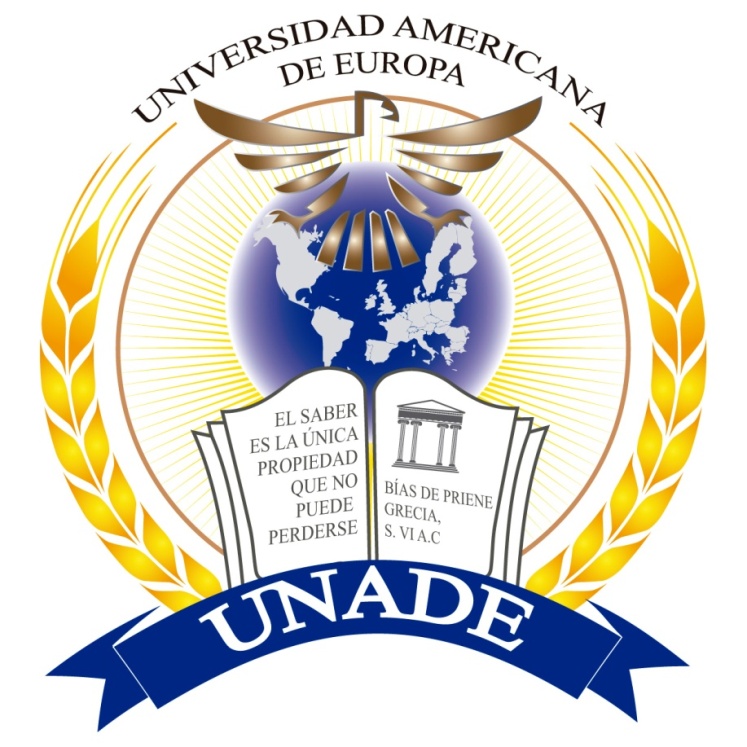 Trabajo Fin de Maestría (Times new roman 16)DEDICATORIA La dedicatoria debe ir en cursiva, alineada a la derecha.Times new Roman 12.AGRADECIMIENTOSLos agradecimientos deben ir en cursiva, alineada a la derecha.Times new Roman 12.CONTENIDOSEJEMPLO:DEDICATORIA	iiAGRADECIMIENTOS	iiiRESUMEN	vABSTRACT	viCAPÍTULO 1.	MARCO INTRODUCTORIO	11.1.	ANTECEDENTES	11.2.	PROBLEMA DE INVESTIGACION	11.3.	JUSTIFICACIÓN.	11.4.	ESTABLECIMIENTO DE OBJETIVOS E HIPÓTESIS	1CAPÍTULO 2.	MARCO TEÓRICO	22.1.	EJEMPLO DE PUNTO DE DESARROLLO	22.2.	EJEMPLO 2 DE PUNTO DE DESARROLLO	2CAPÍTULO 3.	MARCO EMPÍRICO	3CAPÍTULO 4.	CONCLUSIONES, DISCUSION DE RESULTADOS Y RECOMENDACIONES	4BIBLIOGRAFÍA	5ANEXOS	6ÍNDICE DE TABLAS Y FIGURASIlustración 1: Logo de unade	2ResumenAquí debe ir la síntesis de todo el trabajo. Debe tener máximo 250 palabras.AbstractAquí debe ir la síntesis en ingles de todo el trabajo. Debe tener máximo 250 palabras.Marco introductorioAntecedentesProblema de investigaciónJustificaciónEstablecimiento de hipótesis y objetivos Marco teórico (primer nivel de punto de contenido)En este punto es necesario incorporar el estado del arte, es decir incorporar todas las teorías y autores que hayan tratado este problema de investigación anteriormente. Estado del arte (segundo nivel de punto de contenido)Tercer nivel de punto de contenido.Cuarto nivel de punto de contenido.Quinto nivel de punto de contenido.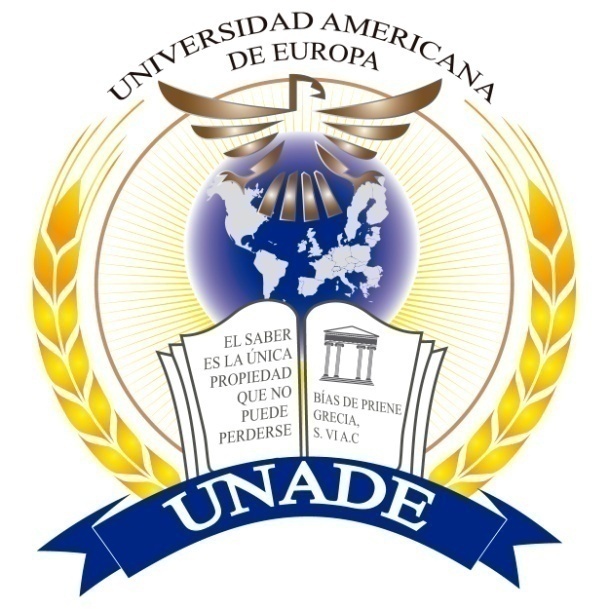 Figura 1: Logo de Unade (ejemplo) AntecedentesMARCO EMPÍRICORealizar el desarrollo de todos los puntos mencionados en capítulo primero (marco introductorio) dícese:Hipótesis (si las hay).Objetivos generales.Objetivos específicos.También debe incluir como mínimo los siguientes puntos:Diseño y tipo de investigación.Población y muestra.Instrumentos de evaluación.Resultados.CONCLUSIONES, DISCUSION DE RESULTADOS Y RECOMENDACIONESInterpretar los resultados, situarlos en el contexto de los hallazgos anteriores y explicar lo que significan para futuras investigaciones, así como para posibles aplicaciones a la vida real.Incluir: Limitantes de investigación que se identifican (o identificaron si se aplicó la propuesta).Sugerencias de continuidad del proyecto de forma descriptiva (acciones, metas), retomando la línea de investigación (en relación al punto que señala la posible aplicabilidad en la vida real y futuras investigaciones)Recomendaciones: partiendo de la contrastación de la tesis con el marco teórico propuesto (o resultados si se presentan)REFERENCIAS BIBLIOGRÁFICASCitar según Normativa APA. Incluir un mínimo de 35 referencias bibliográficas.APÉNDICESIncluir toda la documentación utilizada durante el transcurso de la investigación. Ejemplos: entrevistas, cuestionarios, resultados de encuestas, formularios de encuestas, etc. 